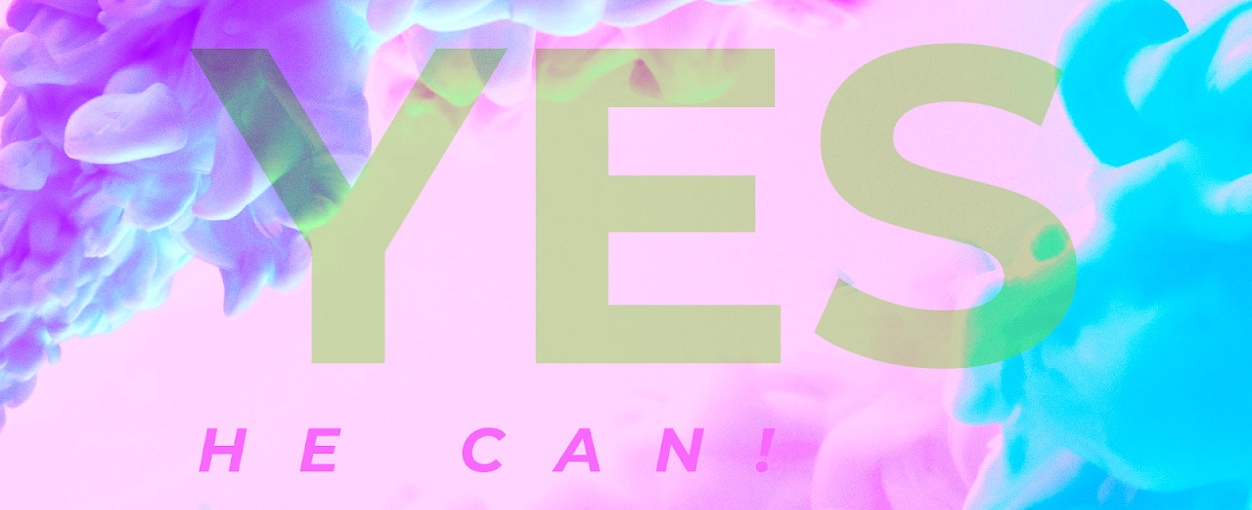 MESSAGE NOTES3.28.21  |  YES HE CAN, Part 3: The Next Yes“WE’RE GONNA BE IN THE HUDSON”You have the capacity to go with God. It's called your _______________ “yes”. 
Let what you say be simply ‘Yes’ or ‘No’; anything more than this comes from evil.   
MATTHEW 5:37 ESVTHREE THINGS YOUR NEXT “YES" CAN DOIt can put you in ___________________ of your life.   

FOOTNOTE: God has given you the opportunity to be the ________________________ of your life. It can start moving you away from a ______________ -based life.   

We live in a _______________ culture — the “fear of missing out” 
It can __________________ you towards a brand new future. I remain confident in this: I will see the goodness of the Lord in the land of the living.   
PSALM 27:13 NIVI thank my God every time I remember you. In all my prayers for all of you, I always pray with joy because of your partnership in the gospel from the first day until now, being confident of this, that he who began a good work in you will carry it on to completion until the day of Christ Jesus.  
PHILIPPIANS 1:3-6 NIV…he is a double-minded man, unstable in all his ways.  JAMES 1:8 ESVWhen you start chipping away at the corners of your “yes” being “yes” and your “no” being “no”, at the end of the day, you don't have a __________________ foundation.